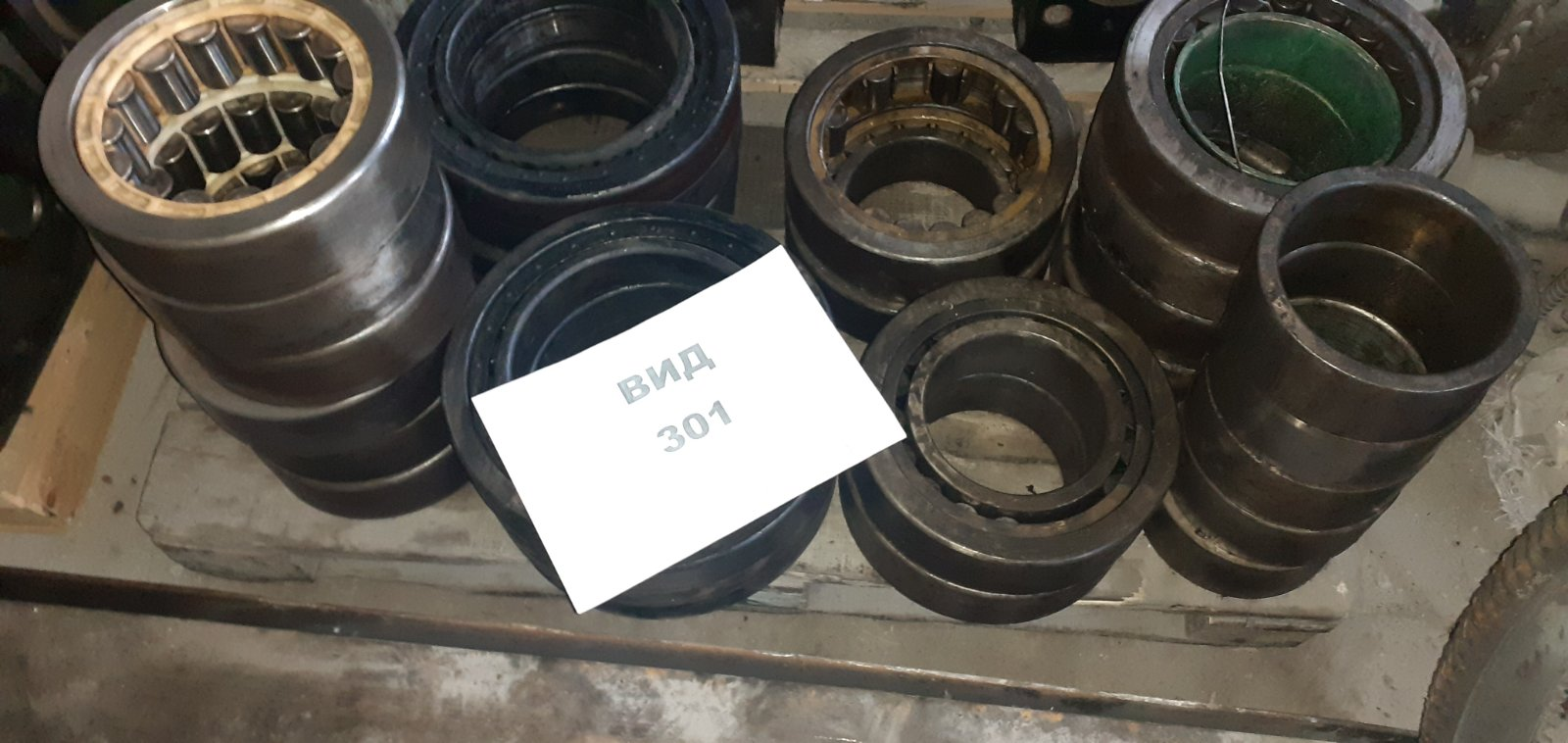 Металобрухт вид 301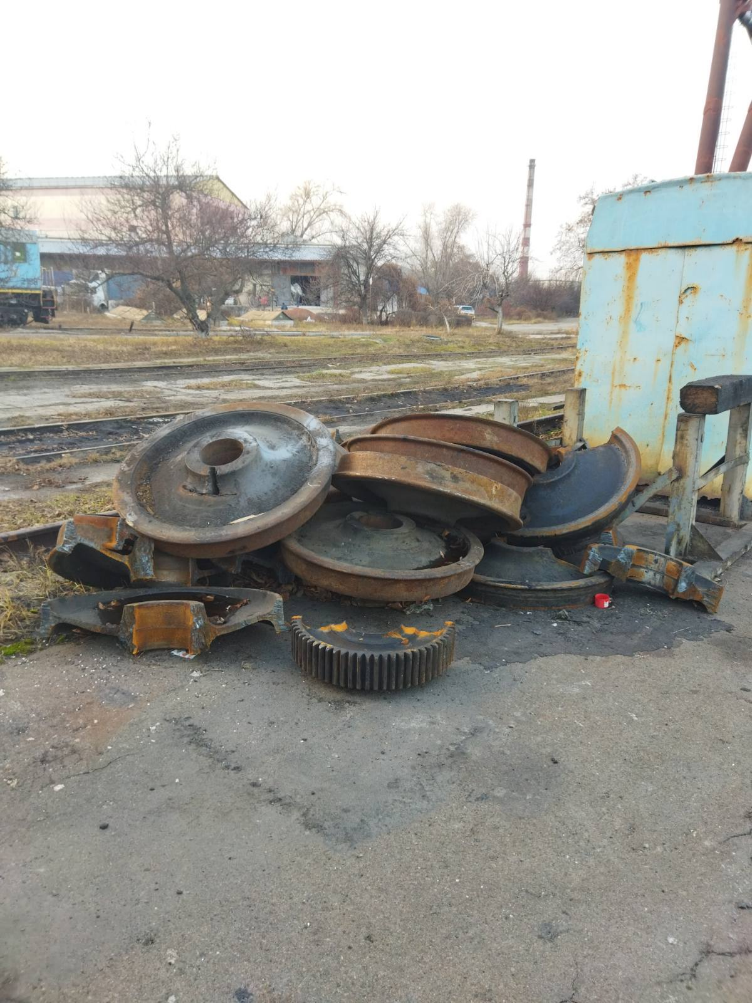 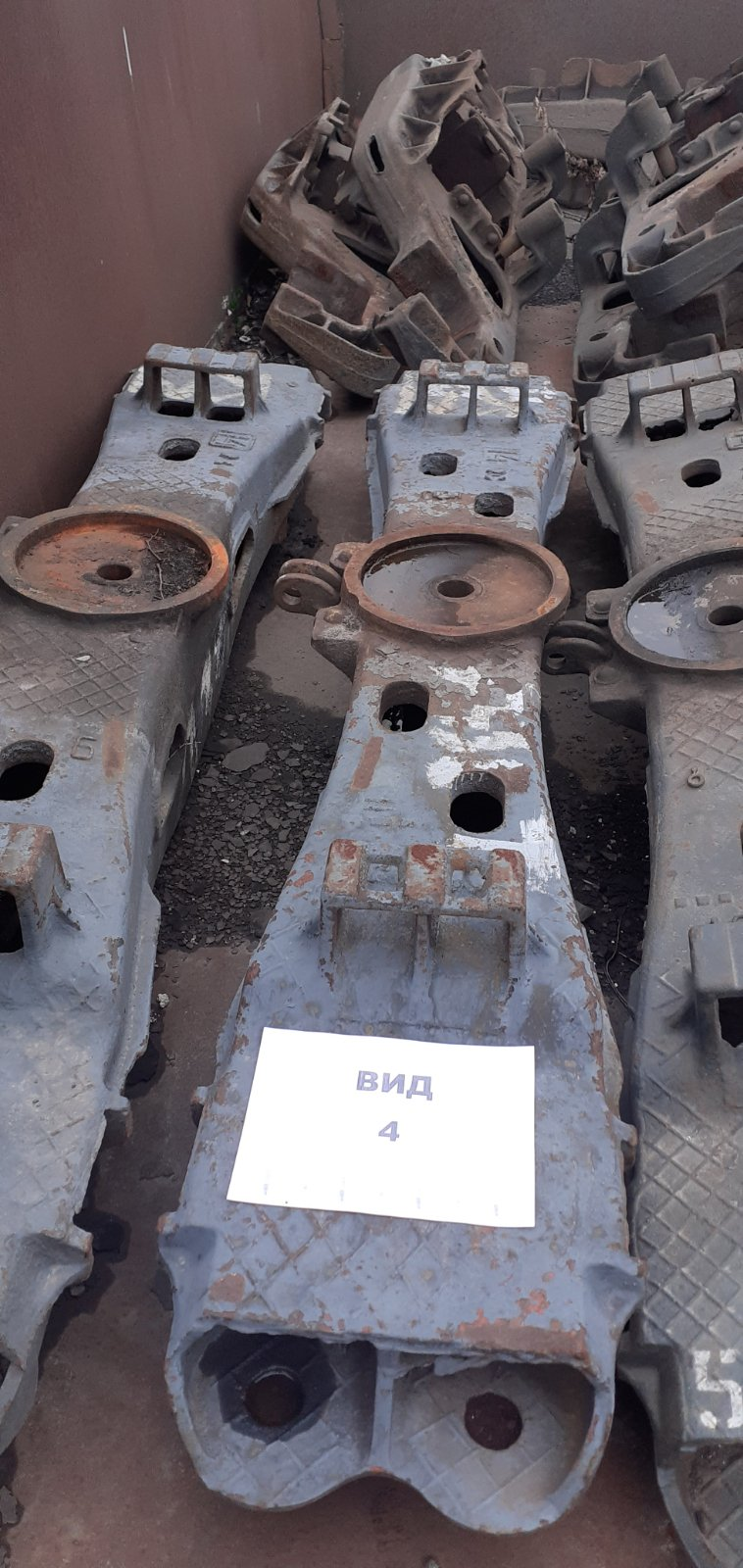 Металобрухт вид 4Київ-Петрівська філія ПрАТ «Київ-Дніпровське МППЗТ»вул. Куренівська, 8, м. Київ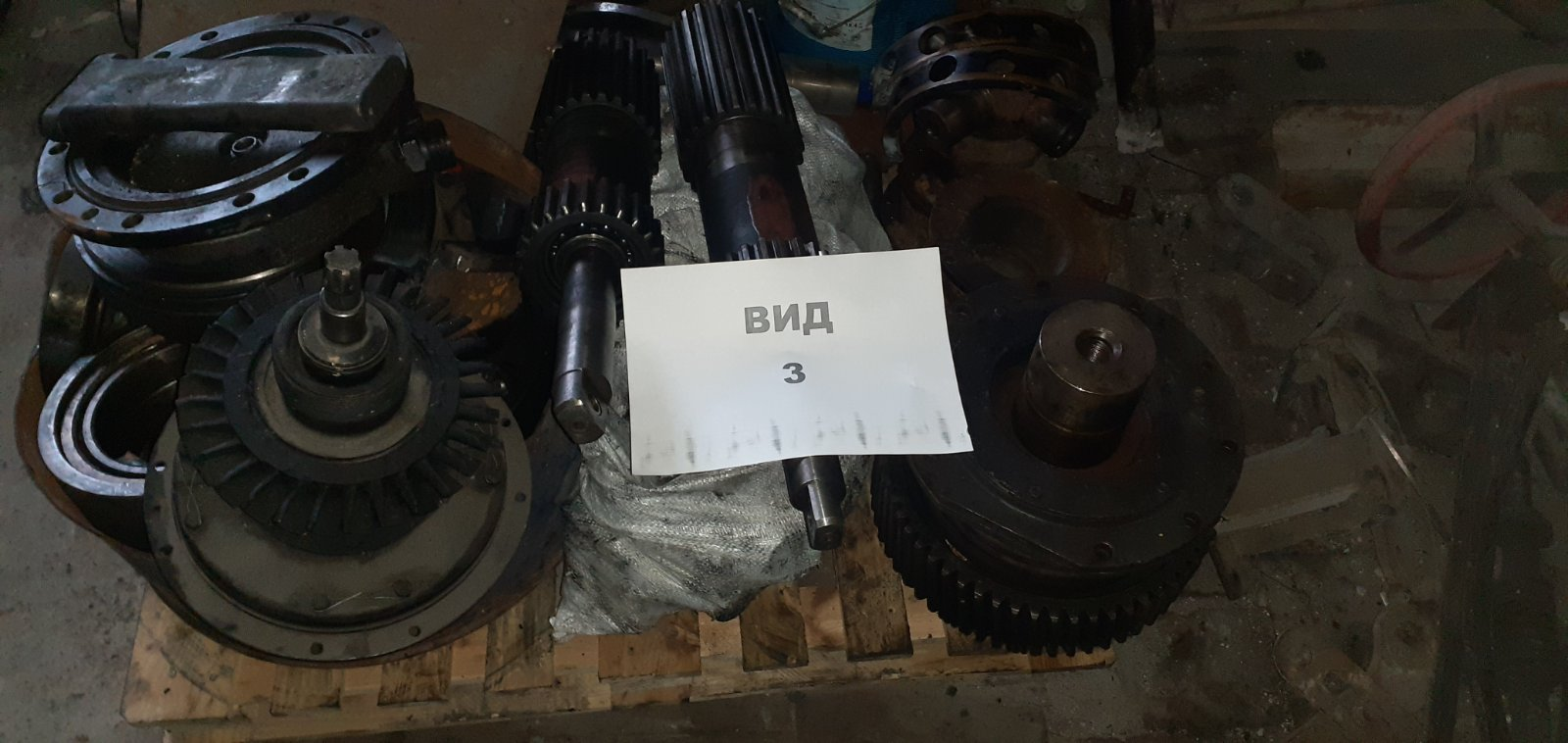 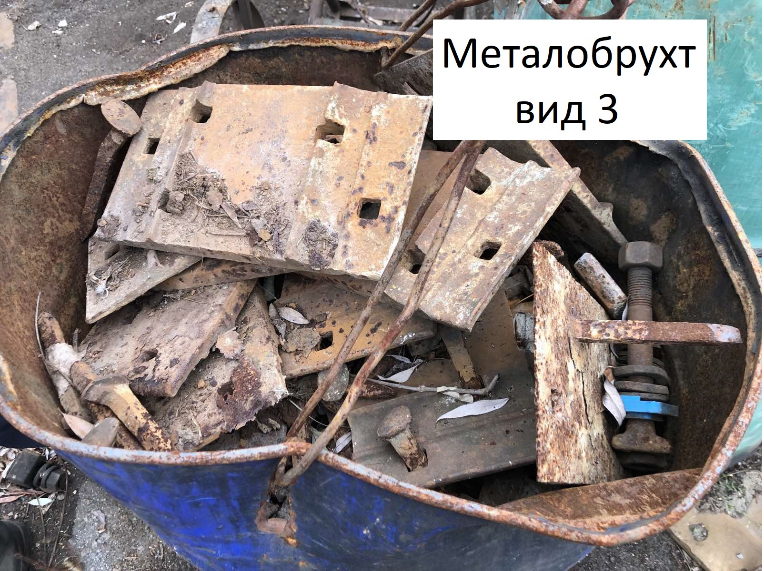 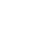 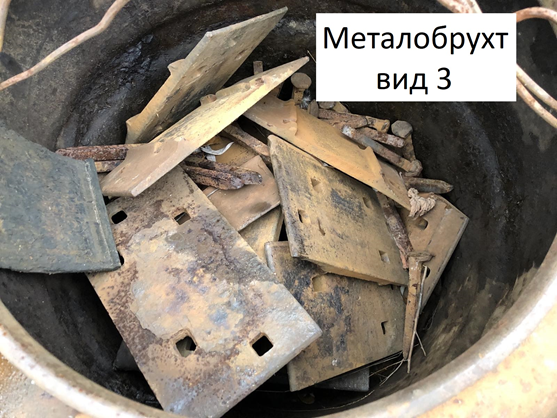 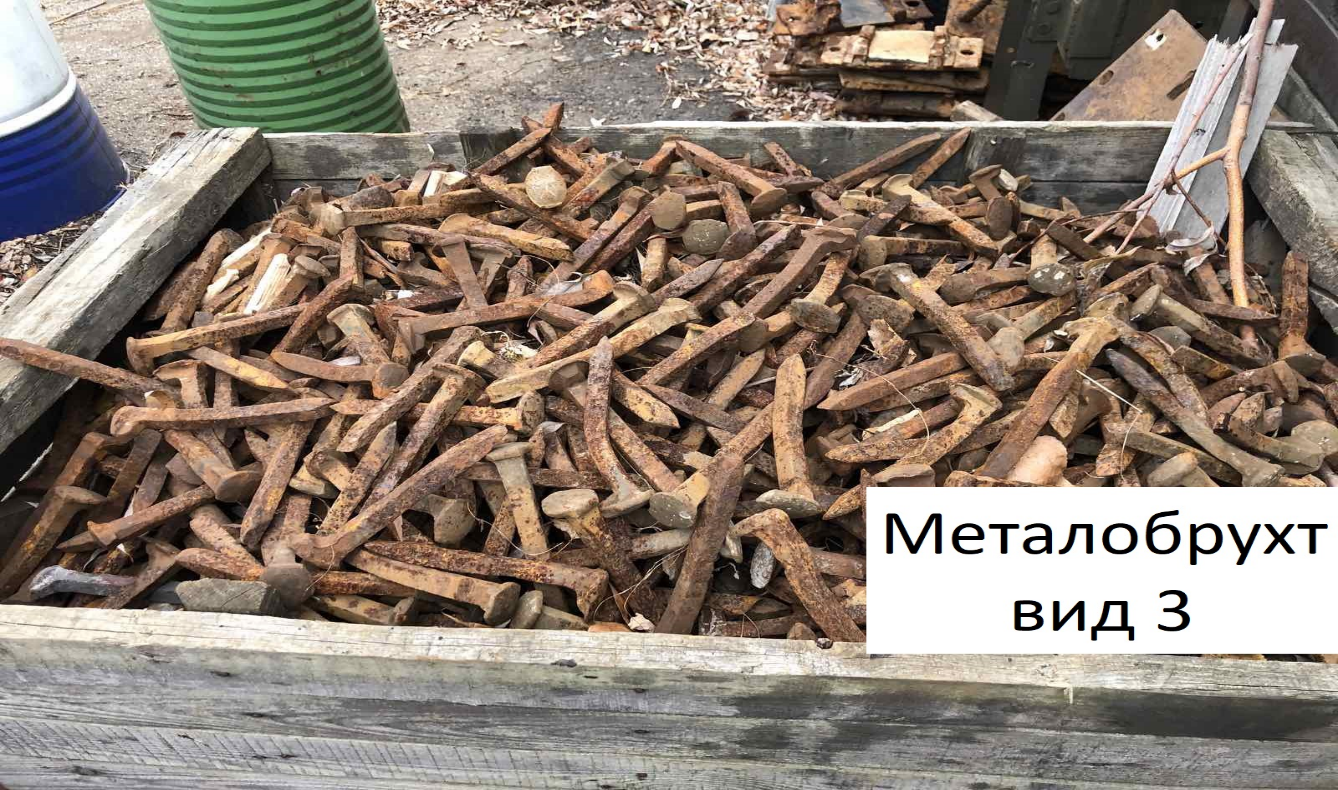 Металобрухт вид 3Київ-Петрівська філія ПрАТ «Київ-Дніпровське МППЗТ»вул. Полярна, 12а, м. Київвул. Куренівська, 8, м. Київ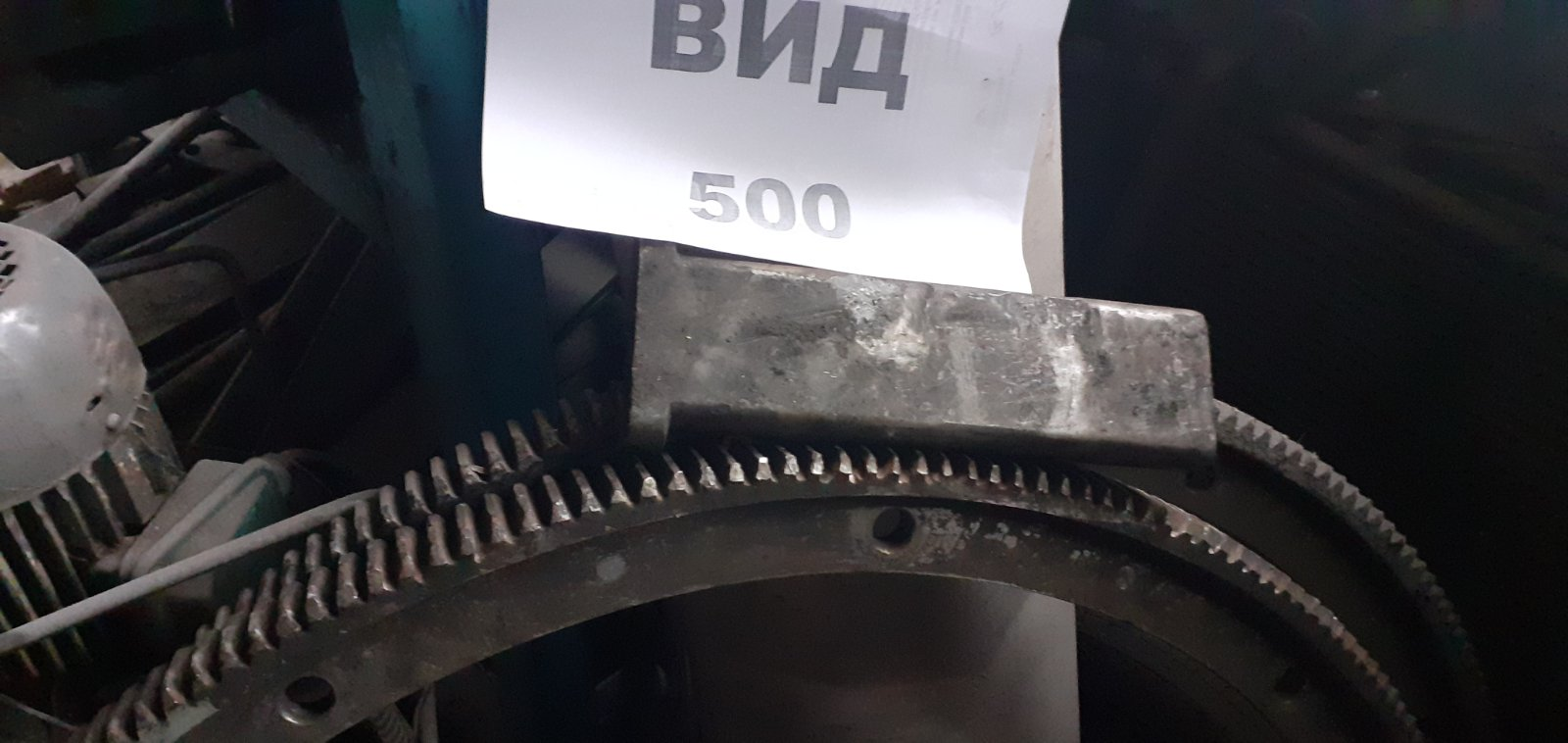 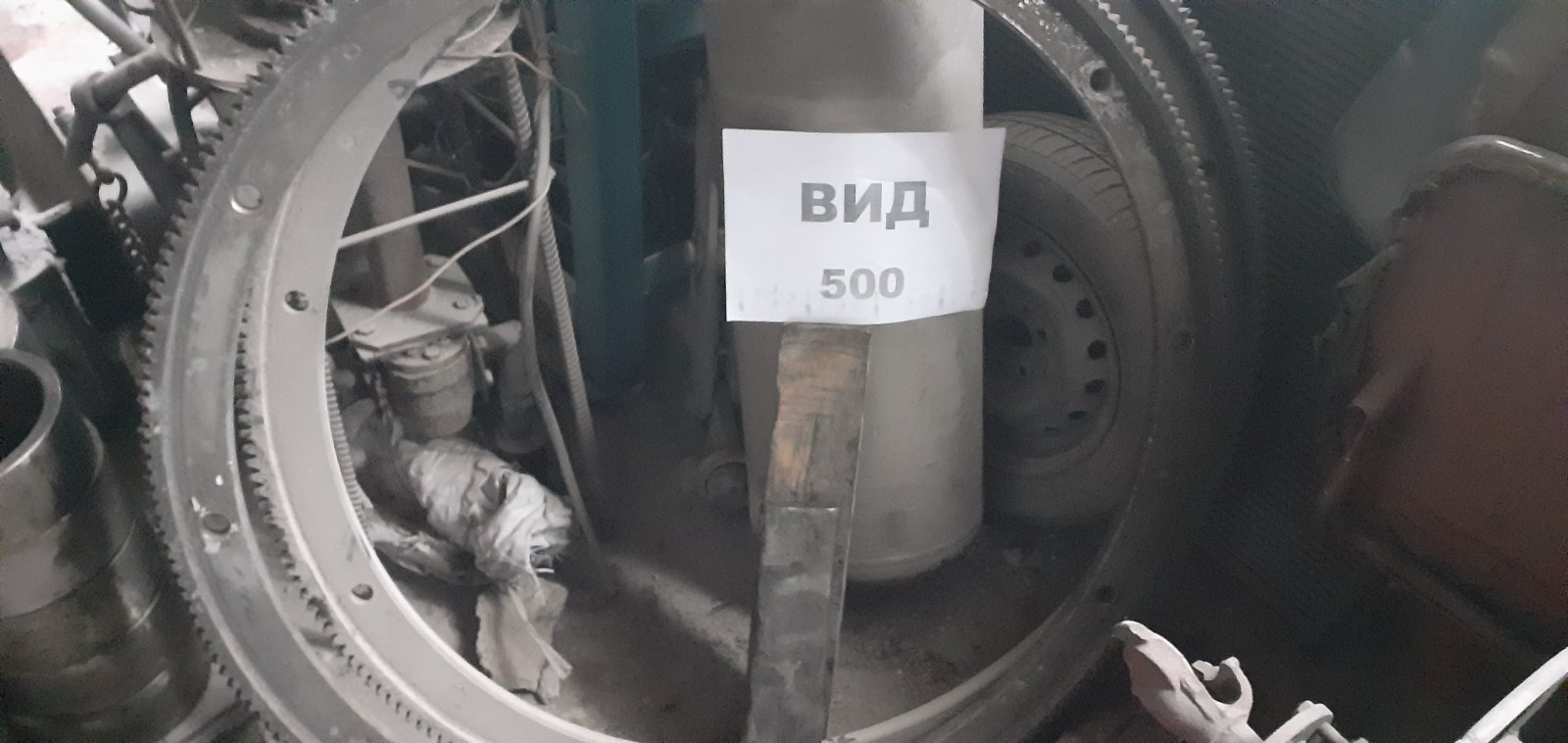 Металобрухт вид 500Київ-Петрівська філія ПрАТ «Київ-Дніпровське МППЗТ»вул. Куренівська, 8, м. Київ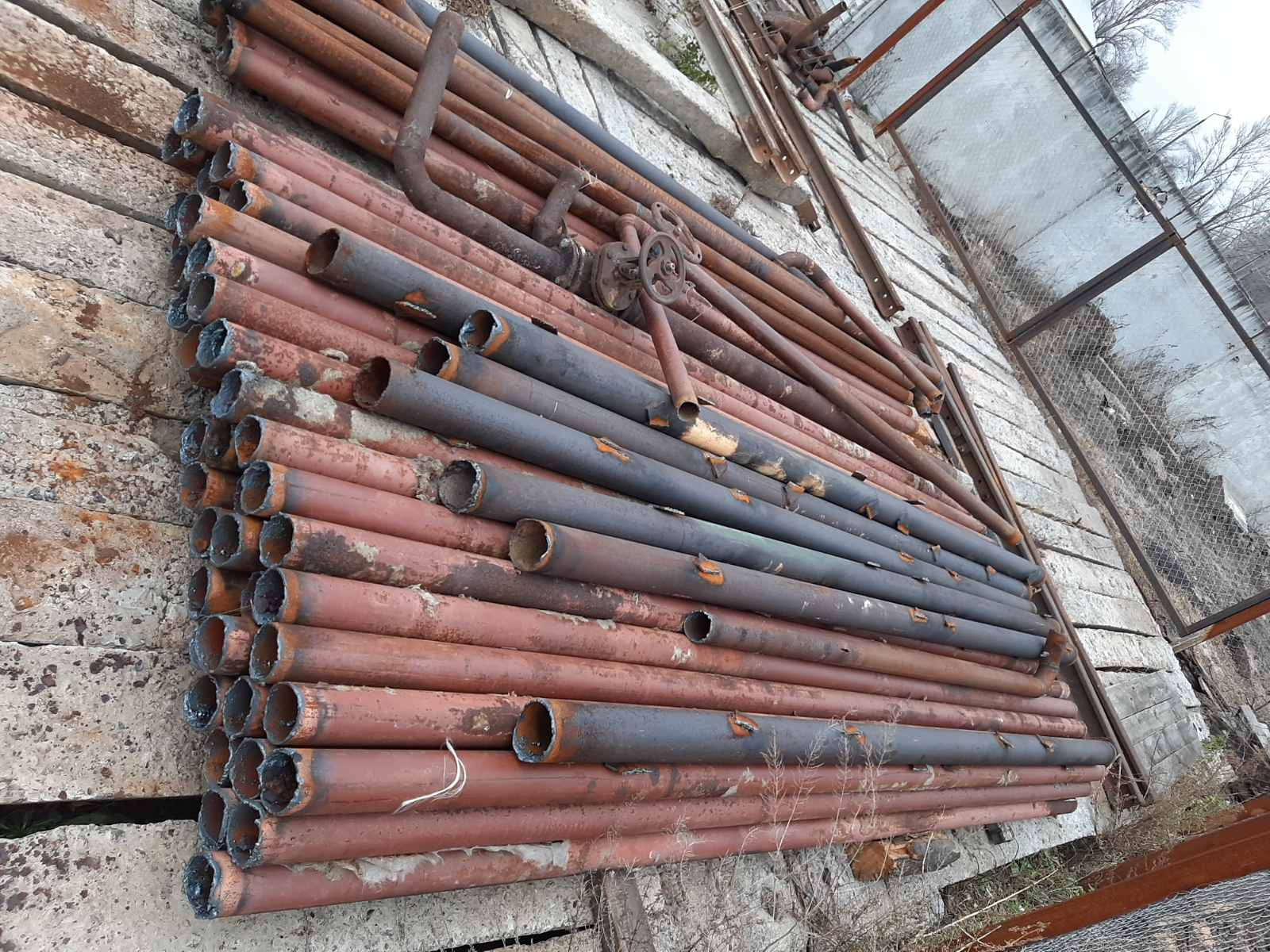 Металобрухт вид 501Київ-Петрівська філія ПрАТ «Київ-Дніпровське МППЗТ»вул. Полярна, 12а, м. Київвул. Куренівська, 8, м. Київ